VCB-Studio教程23 30fps片源处理(2) Deint与IVTC详解本教程是教程22的后续，旨在详细的解释Interlaced/Teleclined视频的原理，以及该如何去处理。1. Interlaced(交错)视频的原理一个interlaced 30i 1920x1080的视频，你可以这么理解：（下文中，帧从0编号，然后图像像素的行列从1编号）. 源是1920x1080 60fps的视频；. 将每一帧高度减半，偶数帧(0,2,4..)保留奇数行（1,3,5…1079）；奇数帧(1,3,5…)保留偶数行，变成1920x540 60fps. 将前后两帧合并为一帧，两个1920x540的图像，交织的取每一行构成1920x1080：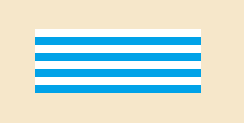 白色的来自前一帧，蓝色的来自后一帧所以大家应该不难理解为啥看interlaced视频会有拉丝现象：每一帧其实是由两张图像组合而来的。事实上，对于interlaced的视频，帧的概念并不适用，而是更多用场的概念。一个1920x1080 30i的视频，每一秒有近似30x2=60场：每一帧1,3,5…1079行是上半场（Top Field）；每一帧2,4,6…1080行是下半场（Bottom Field）。所以每一帧都有两个有序半场。avs里面，读入一个Interlaced视频之后，你可以用以下的指令进行分场操作：SeparateFields() vs里对应的指令是core.std.SeparateFields(src, tff=True)然后当你观测的视频的时候，你应该可以看到视频变成了分辨率压扁，帧率翻倍的效果。这时候你观察画面，应该是可以发现除了扁平，它跟正常的视频没什么区别。但是如果仔细观看，还会发现前后两场，画面的中心是不重叠的。因为一张图像取奇数行和偶数行分别构成新图像A和B，在原图中，A的每一行都在B上面一个像素。如果需要让A和B的中心重叠，B需要向上平移一个像素。分场之后，高度减半，新图像中一行像素相当于原图两行，所以在1920x540的框架下，A比B高了0.5个像素（有时候你会发现前后两帧似乎顺序反了，那是因为avs弄错了上下半场的顺序。这时候只要在SeparateFields()前面加上ComplementParity()。这个滤镜的作用是调换上下半场的顺序）Interlaced视频在编码储存的时候，其实是按场来的。只有按场来，才能保证interlaced视频可以合理的编码。如果已经被分场的视频，想合并成正常的视频：Weave()VS里对应的是core.std.DoubleWeave(res, tff=True).SelectEvery(2,0)VS里的DoubleWeave()，合并后帧率不变，每两帧重复一帧。所以需要用SelectEvery(2,0)来排除重复帧。2. Deinterlace(反交错)的基本原理-BOB既然已经知道了，Interlaced视频每一场是一半的图像，那么一种简单的反交错思路就是，把每一场拉回两倍的宽度。这就是最基础的deinterlace思路——BOB一个简单的bob avs:LWLibavVideoSource(“00000.m2ts”)SeparateFields() #以上是读入并分场A=SelectEvery(2,0) #SelectEvery(x,y)表示每x帧中选取第y帧。A记录的就是分场后的偶数场，也就是Top FieldsB=SelectEvery(2,1) #B记录的就是分场后的奇数场，也就是Bottom FieldsA=A.Spline64Resize(1920,1080,src_top=-0.25) #将A向下平移0.25像素后，拉到1920x1080B= B.Spline64Resize(1920,1080,src_top=0.25) #将B向下平移0.25像素后，拉到1920x1080Interleave(A,B)#将A，B每一帧交织的显示。常规的resizer(比如上文我们选择的spline64resize)做放大，特别是针对场这种画面，容易出现大量的锯齿和ringing：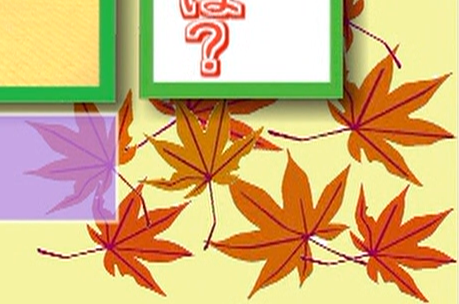 图像处理环节，有很多算法，可以较好地，将一幅图拉升到两倍的高度。avs里面也有这样的滤镜。这类专门的滤镜，效果就好很多（下图使用了nnedi3）: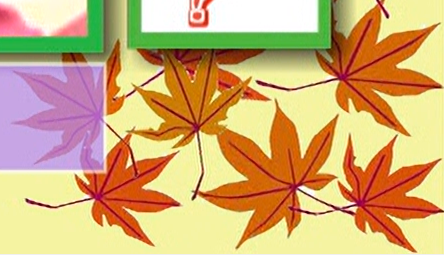 脚本：LWLibavVideoSource("00006.m2ts",threads=1)SeparateFields()A=SelectEvery(2,0).nnedi3(field=1,dh=true)B=SelectEvery(2,1).nnedi3(field=0,dh=true)Interleave(A,B)eedi2/nnedi3等，都是常见的拉升插值滤镜。它们最基础的作用是给定上半场或者下半场，根据现有图像，插补出另一个半场。与常规Resizer相比，它们的算法更为复杂，效果也更好，首先对于锯齿有很好的消除效果，其次放大后的图片极少有ringing。所以这些滤镜还在抗锯齿/放大拉升方面有很多作用，这个我们以后再说。但是光这样纯saptial的拉升，还不是最好的效果。实际操作中，你会发现大量静态细节（比如字幕）出现抖动和闪烁。这是因为用上半场和下半场拉升之后的图像，没办法完全做到次像素级别的匹配。这时候就需要在时域上稳定处理，而时域处理又要涉及到动态分析。有没有滤镜能帮我们办以上所有事情？有。最常用的deinterlace滤镜，QTGMC，原理就是上文所述。3. QTGMC滤镜的使用QTGMC的作用，是将一个Interlaced视频，做反交错后输出。它可以直接使用：LWLVS(“”) #输入一个30i的视频，格式是yuv420p8QTGMC() #输出一个60p的视频，格式依旧是yuv420p8QTGMC()里面，有这样几个参数可以详细设置：Preset，预设。以速度换质量的选择，一般可选的范围：“Faster”、“Fast”、“Medium”、“Slow”、“Slower”、“Very Slow”越慢，处理效果越好。一般选择Medium到Slower就好了。Border，是否处理的时候加黑边。一般如果你视频没有黑边都选择Border=true，这样对边缘的处理会更好FPSDivisor，如果这个设置为2，意味着输出的帧率从60p变为30p。默认下就是砍掉一半的帧；因为砍掉的都是有效信息，所以不推荐开启。ShutterBlur，如果你必须保持30p输出，你可以用ShutterBlur=2来搭配FPSDivisor=2来实现动态融合两帧。这样输出效果会更好。所以一般60p输出：QTGMC(preset=“Slow”，Border=true)30p输出QTGMC(preset=“Slow”，Border=true，FPSDivisor=2，ShuttleBlur=2)QTGMC其他参数用法参见http://avisynth.nl/index.php/QTGMCQTGMC是一个速度黑洞。使用的时候最好单独放一个MPP的Block，并且设置好prefetch。VS里用法类似，用haf.QTGMC()。不过必须指定TFF=True/False.4. Telelcine视频的原理欧美和日本的交流电是60Hz，意味着电视的刷新率也是60Hz。30i的内容可以很好地显示（每一秒正好60场），但是24p的内容就不是那么简单了。24p的内容，得先“转换”成30i，才能正常播放。 Telecline是系统性的将24p的内容转为30i的方法。常见的策略有：	1. 加重复帧。每4帧周期性加一个重复帧，这样每秒钟24帧就变成30帧，然后将30帧看做60场。这样做很简单，缺点也比较明显，就是加入重复帧的地方，在播放的时候明显会动态卡顿，特别是在慢镜头下。	2. Pulldown。它是在每8个场中，周期性的加入两个重复场：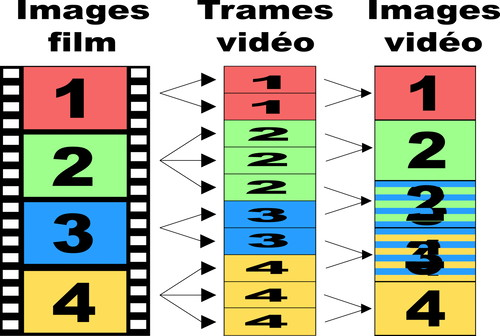 将每一帧分离成上下两个半场，这样4帧就有8个场；第三帧的两个半场前，插入第二帧的重复场；第四帧的两个半场后，插入第四帧的重复长；这样4帧就有了10个场，帧率从24变为30。这个过程叫做3:2 pulldown。3:2，是画面显示时间长度的比例。如图所示，在正常播放的时候，2和4两帧实际占用了1.5帧的时间，实际播放中，相对24d，这样有助于减少动态顿卡。为了更好的描述的这个过程，再来看一张图：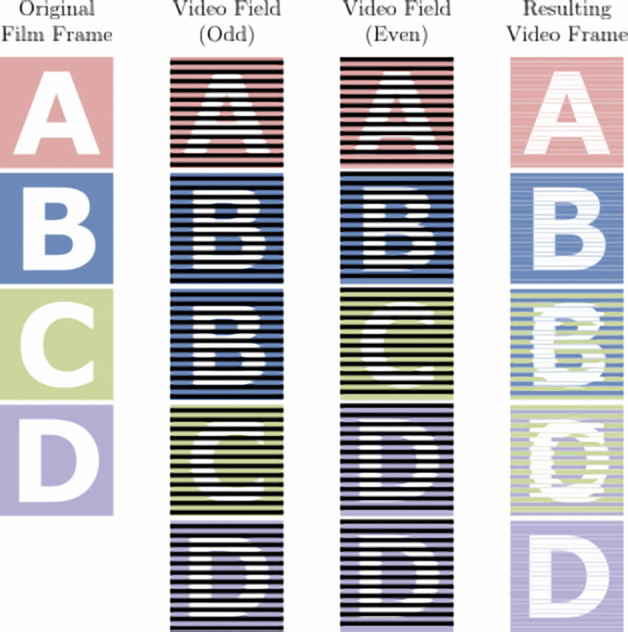 如果只是简单分场，4帧应该分为8个场：A上，A下，B上，B下，C上，C下，D上，D下经过3:2 pulldown后，4帧分为10个场：A上，A下，B上，B下，B上，C下，C上，D下，D上，D下。经过pulldown的视频，在支持Interlaced的显示器上播放是没问题的，但是在pc上显示就会有拉丝现象，表现为周期性的5帧烂2帧。这种视频就是24t。注意，有时候视频的pulldown不一定是规则的，可能出现各种花式重复场的顺序，造成各种5烂1，5烂3等等，且不规律不周期。但是这些视频还是属于telecline的范畴，解决方案也类似。5. IVTC(Inverse-Telecine)的原理——场匹配+去重复帧。ivtc的第一个步骤，叫做场匹配。它的目的是，通过各种换位和复制每一帧的下半场，保证每一帧的下半场，一定是跟上半场匹配的。比如我们回来看这幅图：成品中，三四两帧有拉丝，原因是它们的下半场跟上半场是不匹配的。场匹配算法研究每一个出现拉丝帧的上半场，在前后的场序列中，寻找和它匹配的下半场：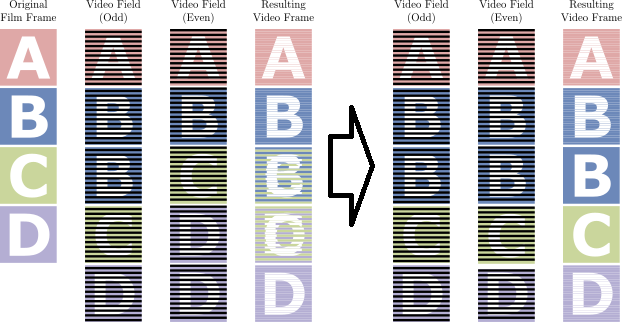 经过场匹配后，出现拉丝的两帧，下半场和上半场就可以完美匹配成单一的图像。输出的图像从有拉丝的24t，变成了没有拉丝，只有重复帧的24d。得到24d的画面后，下面只要周期性的，在5帧中找出重复的两帧，删掉其中一帧就好。这个步骤叫做去重复帧，是ivtc的第二个步骤。6. IVTC的avs实现场匹配依赖的滤镜，叫做tfm(http://avisynth.org.ru/docs/english/externalfilters/tivtc_tfm.htm)：使用方式也很简单：LWLibavVideoSource(…)tfm()就可以把24t的视频转为24d。有时候，视频的交错比较奇葩，简单一个tfm()不见得能完全除掉交错，这时候就可以加强tfm的参数：tfm(mode=3, pp=7)这是加强tfm寻找场匹配的算法和搜索量。如果场匹配失败了，通常情况下意味着是原生interlaced部分，tfm会试着做一个反交错。tfm的反交错算法比较快，但是效果不如qtgmc。如果你不想让tfm做反交错，而是输出不能成功匹配的帧，这样方便调试，你可以用pp=1。pp这个参数就是决定对于不能匹配的帧，用什么方法处理。1是不处理，6/7是做反交错。tfm过后，视频变为逐行交错，但是有重复帧。这时候删除周期性的重复帧，需要用tdecimate(http://avisynth.org.ru/docs/english/externalfilters/tivtc_tdecimate.htm):LWLibavVideoSource(…)tfm()tdecimate(mode=1,dupThresh=3,vidThresh=3)tdecimate会在5帧中，找出最长连续的重复帧序列，删去一帧。如果找不到，则删掉一帧。如果源非常规则，也可以直接tdecimate(mode=0)。hybrid这个参数决定是直接删帧(hybrid=0)还是blending融合帧(hybrid=1)。一般来说选择直接删帧，因为周期性出现的blending是很影响观感的。注意tdecimate依赖tfm的信息。所以哪怕片源是24d，依旧需要tfm在前面。ivtc后的视频变为24p，且不存在周期性的重复帧。VS里对应的是VFM()和VDecimate(): http://www.vapoursynth.com/doc/plugins/vivtc.html它们的功能比起avs简化很多，主要在于VFM()没有做deint这样的后处理，而VDecimate相当于只有mode=0.因此，IVTC后通常接一个daa()这样的操作，来保证即便场匹配失败的帧，也能通过blending的方式去掉拉丝：src8 = core.lsmas.LWLibavSource(a, repeat=True)src8 = core.vivtc.VFM(src8, order=1, mode=3)src8 = core.vivtc.VDecimate(src8)src8 = haf.daa(src8)如果想用更靠谱的deint方法，可以借助QTGMC。TFM/VFM都会在帧里标记，它是否认为这一帧在场匹配后还有拉丝，如果有，我们就使用QTGMC做deint：src = core.lsmas.LWLibavSource(a, repeat=True)fm = core.vivtc.VFM(src, order=1, mode=3, cthresh=6)deint = haf.QTGMC(src, Preset="Slow", TFF=True, FPSDivisor=2)src8 = mvf.FilterCombed(fm, deint)src8 = core.vivtc.VDecimate(src8)src8 = core.std.SetFieldBased(src8, 0)